وزارة التعليم العالي والبحث العلمي 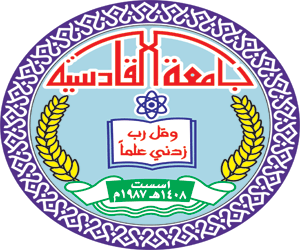         جامعة القادسية           كلية التربية           قسم التأريخ حركات المعارضة السياسية فيالعصرالامويمن خلال كتاب الامامة والسياسة لأبن قتيبة الدينورياعداد الطالبلقاء حامد نعمةاشراف الدكتورأ.م.د.سعد الجنابي2018بسم الله الرحمن الرحيموَمَكَرُوا وَمَكَرَ اللَّهُ وَاللَّهُ خَيْرُ الْمَاكِرِينَ (54)صدق الله العلي العظيمأالاهداءاهدي هذا عملي الى كل من ساعدني في اتمام بحثي هذا كل من والدي ووالدتي واساتذتي المحترمون في جامعة القادسية عموما  والى استاذي الدكتور سعد الجنابي خصوصا                                               بشكر وتقديرالى قواتنا الامنيه الباسله والى شهدائنا الابرار الذين ضحوا في سبيل نصرة عراقنا الحبيب انشاء الله سوف نبدع في عملنا من اجل عراقناجقائمة المحتوياتدالمقدمةشهد عهد الدولة الاموية ثورات وفتن كثيره , وكان منفذوا اغلب هذه الثورات اما الخوارج او الشيعه من ابرز تلك الثورات ثوره الحسين بن علي ضد يزيد بن معاويه عندما طالب بالخلافه وجمع جيشه ليحدث الصدام بينه وبين الامويين في معركه كربلاء التي انتهت بمقتل الحسين (ع) كما مهدت ثوره الحسين للعديد من الثورات القادمه المطالبه بدمه منها ثوره التوابين وثوره المختار الثقفي ثم هدأوا بعد قمعها اكثر من نصف قرن حتى ثوره زيد بن علي وقد قام الخوارج بالعديد من الثورات وكانت فتره ركودهم ما بين عهد عبد الملك بن مروان وبدايه عهد يزيد والتي تمثل تقريبا عشرون سنه والتي يرجع الفظل في اخماد هذه الثورات الوالي الاموي الحجاج بن يوسف الثقفي خصوصا انه كان والي العراق والمشرق والكوفه التي تمثل اشد اعداء الامويين اما بالنسبه للشام فقد كانت حليفه للحكم الاموي كذلك بروز ثورات اخرى متمثله بثوره عبد الله بن الزبير وعبد الرحمن بن الاشعث كما سيتم الاطلاع عليها .هترقم الصفحة1الآيةأ2الاهداءب3شكر وتقديرج4قائمة المحتوياتد5المقدمةهـ6الفصل الاول / ابن قتيبة الدينوري18الفصل الثاني / الحياة السياسية في العصر الاموي2-59الفصل الثالث 610المبحث الاول / حركات المعارضة السياسية في العهد السفياني / ثورة الامام الحسين 6-1111المبحث الثاني / واقعة الحرة 12-1812الفصل الرابع 1913المبحث الاول / حركات المعارضة السياسية في العصر الاموي حتى عهد عبد الملك بن مروان / حركة عبد الله بن الزبير 19-2114المبحث الثاني / حركة المختار الثقفي22-2615المبحث الثالث / حركة عبد الرحمن بن محمد الاشعث27-3416الخاتمة3517المصادر36-37